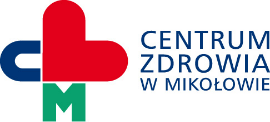 Zgodnie z art. 6 ust. 1 lit. a ogólnego rozporządzenia o ochronie danych osobowych z dnia
27 kwietnia 2016 r. (Dz. Urz. UE L 119 z 04.05.2016) wyrażam zgodę na przetwarzanie moich danych osobowych zawartych w dokumentach aplikacyjnych w obecnych i przyszłych procesach rekrutacji organizowanych przez Centrum Zdrowia w Mikołowie sp. z o. o.Data …………………………………………………………                     Podpis kandydata …………………………………………………………………_________________________________________________________________________________________INFORMACJA DLA OSÓB UBIEGAJĄCYCH SIĘ O ZATRUDNIENIE W CENTRUM ZDROWIA W MIKOŁOWIE SP. Z O.O.Administratorem Pani/Pana danych osobowych jest Centrum Zdrowia w Mikołowie Sp. z o.o. z siedzibą w Mikołowie (43-190) przy ul. Waryńskiego 2, reprezentowana przez Prezesa Spółki: Władysława Perchaluka,Inspektorem ochrony danych w Centrum Zdrowia w Mikołowie Sp. z o. o. jest Pan Grzegorz Szmajduch, e-mail: gszmajduch@szpital-mikolow.com.pl, nr tel: 32 32 57 633,  Pani/Pana dane osobowe przetwarzane będą w celu przeprowadzenia procesów rekrutacji organizowanych przez Administratora, na podstawie art. 6 ust. 1 a) RODO,Podanie danych osobowych jest dobrowolne, lecz konieczne w celu uwzględnienia osoby, której dane dotyczą w procesie rekrutacji.Podane dane osobowe będą przetwarzane do momentu wycofania zgody osoby, której dane dotyczą, lecz nie dłużej niż przez okres 1 roku.Dane osobowe mogą być udostępniane innym podmiotom, takim jak instytucje państwowe, jedynie na podstawie odpowiednich przepisów prawa.Osoba, której dane dotyczą posiada prawo dostępu do treści swoich danych oraz prawo ich sprostowania, usunięcia, ograniczenia przetwarzania, prawo do przenoszenia danych i prawo do wniesienia sprzeciwu wobec przetwarzania. Osoba, której dane dotyczą posiada prawo wniesienia skargi do urzędu ds. Głównego Inspektora Ochrony Danych Osobowych, gdy uzna, że przetwarzanie danych osobowych narusza przepisy RODO.